О.О.БарвинськаВикладач англійської мови ДНЗ «Херсонське вище професійне училище сервісу та дизайну» ФОРМУВАННЯ ІНФОРМАЦІЙНО-КОМУНІКАЦІЙНОЇ КОМПЕТЕНТНОСТІ УЧНІВ НА УРОКАХ АНГЛІЙСЬКОЇ МОВИ(З ДОСВІДУ РОБОТИ)Реформування загальної середньої освіти передбачає модернізацію змісту освіти, що має ґрунтуватися на компетентнісному та особистісне орієнтованому підходах до навчання, а саме – орієнтуватися на здобуття учнями умінь і навичок, необхідних сучасній людині для успішної самореалізації у професійній діяльності, особистому житті, громадській активності.Досягнення цієї мети я реалізую шляхом формування однієї з ключових компетентностей, а саме - інформаційно-комунікаційна компетентність.         З моєї точки зору, набуття комунікативної компетентності учнів доцільно будувати шляхом застосування трьох основних засобів: 1)	мультимедійна підтримка уроків та заходів;2)	електронні засоби навчального призначення (у тому числі авторські);3)	веб-ресурси                       Мультимедійна підтримка уроків та заходів   	Мультимедійна підтримка уроків дозволяє мені одночасно використовувати тексти, графіку,презентації, відеоматеріали, звукові ефекти, анімацію, що є сукупністю аудіо та візуальних ефектів разом з інтерактивним програмним забезпеченням, які впливають на емоційні та понятійні сфери, сприяють більш ефективному засвоєнню мовного матеріалу.                         Електронні засоби навчального призначення Одне з провідних місць у моїй педагогічній практиці займають електронні навчальні підручники та посібники, які формують соціокультурні компетенції учнів, необхідні для вивчення англійської мови.Наприклад, використання  аудіо супроводу та інтерактивної програми-тренажера  підручника Карп’юк О.Д. Англійська мова (10-й рік навчання),що забезпечує учнів додатковою практикою англомовного навчання під час самостійної роботи. Окрім того, доцільним, на мою думку, є використання авторських електронних посібників. Так, з метою  розвитку монологічного та діалогічного мовлення учнів,  формування  граматичних навичок учнів, я створила електронні посібники до окремих тем розділу програми:      Результатом використання електронних посібників на уроках є  оволодіння учнями усним мовленням та  формування мовленнєвих навичок .    Але більш детальніше я хочу зупинитися на застосуванні на уроках англійської мови освітніх веб-ресурсів.   На сьогодні різні сайти, соціальні мережі, портали стали чудовим джерелом інформації, середовищем для навчання і спілкування, майданчиками для обміну досвідом тощо. Для мене,як викладача англійської  мови, вони дають змогу вийти за внутрішні рамки спілкування і приєднатись до різних Всеукраїнських і Міжнародних проектів.      З метою дистанційної підготовки до складання тесту зовнішнього незалежного оцінювання з англійської мови учні мають можливість скористатися відповідним сервісом онлайн підготовки до ЗНО (https://zno.osvita.ua/english/) .   Також, учням пропонується скористатися освітнім ресурсом Lang-8 (https://lang-8.com/) - це нова платформа для вивчення мови, де носії мови коректують те, що пишуть учні)     Завдяки сучасним технологіям, вивчення англійської мови стало ще доступнішим. Онлайн - диктанти — це прекрасний спосіб перевірити вміння сприймати мову на слух, а також знання закономірностей і правил письма для всіх рівнів підготовки. Своїм учням я пропоную використовувати онлайн-диктанти  при вивчені наступних розділів програми:- «Спорт і дозвілля» (https://www.learnenglish.de/dictation/edictationfootball.html) ;«Харчування» (https://www.learnenglish.de/dictation/edictationhowmuch.html);«Країни виучуваної мови» (https://www.learnenglish.de/dictation/edictationtheuk.html);«Природа і погода» (https://www.learnenglish.de/dictation/edictationfebruary.html).          Одним із найпопулярніших видів із найпопулярніших видів електронних освітніх ресурсів (ЕОР)- онлайн-тестування. Стандартизовані завдання, представлені в електронній формі, призначені для вхідного, проміжного і підсумкового контролю рівня навчальних досягнень, а також самоконтролю, обробка результатів яких здійснюється за допомогою відповідних програм http://english.ua/ukr/placement-test/ , https://www.stepup.com.ua/online_test.html        Використання учнями смартфонів, вільного доступу до мережі Інтернет на уроках англійської мови дає можливість зацікавити учнів у вивчені предмету.     Як я застосовую різні сучасні засоби, хочу показати на прикладі уроку із використанням інформаційно-комунікаційних технологій «Family. The Person Who Inspires Me»/«Сім'я. Людина, яка мене надихає.» Це Інтернет-урок з використанням веб-сервісів, методична мета якого – продемонструвати  досвід  із застосування  веб-ресурсів у навчально-виховному процесі. Згідно Концепції «Нової української школи» у даній розробці показано запровадження змістової лінії «Громадянська відповідальність», що забезпечує розвиток соціальної компетентності. Згідно даної компетентності, учні розвивають уміння критично та системно мислити, розв’язувати проблеми, здатні співпрацювати з іншими людьми.В ході уроку використовуються такі веб-ресурси: «Хмара слів»«Хмара слів»  (https://wordart.com/u31of7v1r43z/word-art) – це візуальне відтворення списку слів, категорій, міток чи ярликів на єдиному спільному зображенні. Можливості икористання хмари слів на уроці:в хмару можна записати тему уроку, яку учні повинні визначити; «хмара» може виступати  в якості опорного конспекту; можна запропонувати учням прочитати в «хмарі» головне питання, на яке необхідно знайти відповідь протягом уроку; скласти речення або розповідь, використовуючи якомога більше слів з хмари; показати «хмару», складену зі слів, узятих із незнайомого тексту, і попросити здогадатися про його зміст;написати зашифровану листівку другові;зробити "хмарку" підказок до диктанту, кросвордів тощо;повторити основні ЛО теми, що вивчаєтся.                                                   «Quizlet»«Quizlet» (https://quizlet.com/_6vvlx1, https://quizlet.com/416337713/learn)  - лексичний онлайн-тренажер    для вивчення та опрацювання нових лексичних одиниць (ЛО), що відкривається за допомогою сканування QR-кодів. Автор відзначає   широкі можливості використання онлайн-генератора    QR-кодів на всіх етапах уроку, що економить час, робить урок цікавим, сучасним та підвищує його ефективність.                                                            «Plickers»«Plickers» -  це веб-сервіс, що дозволяє миттєво оцінити відповіді всіх учнів і вивести результат на головний екран у вигляді таблиці чи діаграми.   Так,  сервіс Plickers автор використала у ході уроку на етапі розвитку навичок читання для перевірки розуміння змісту тексту. На екрані відображаються тестові питання. У кожного учня своя картка- QR-код, кожен бік, якої означає один із варіантів відповідей, прочитавши питання та обравши відповідь, учні демонструють картки викладачеві, так щоб правильний варіант був зверху.Для перевірки викладач використовує телефон    зчитуючи QR-коди з карток учнів.  В програмі створюється список учнів, і з його допомогою можна дізнатися, як саме кожен учень відповів на запитання.                                                     LearningApps.org     LearningApps.org (https://learningapps.org) – веб-сервіс для створення інтерактивних вправ. Так, на уроці з теми: «Family. The Person Who Inspires Me» («Сім'я. Людина, яка мене надихає») дана платформа використовується для розвитку навичок аудіювання, де викладач пропонує учням виконати вправи за аудіо записом (https://learningapps.org/display?v=p3nx8to6k19).    Крім того викладач використовує даний веб-ресурс для самостійного опрацювання нових лексичних одиниць учнями вдома. Учням пропонується виконати інтерактивні вправи  «Кросворд» (https://learningapps.org/7527142) та             «Знайди пару» (https://learningapps.org/display?v=p12z9g4ct19).                                                                                 Тож, на прикладі свого педагогічного досвіду хочу сказати, що володіючи елементарною комп'ютерною грамотністю, можна створювати оригінальні навчальні матеріали, які захоплюють, мотивують і націлюють учнів на успішні результати. ЕФЕКТИВНІСТЬ ЗАСТОСУВАННЯ ІНФОРМАЦІЙНО-КОМУНІКАЦІЙНОЇ ТЕХНОЛОГІЇ У НАВЧАЛЬНО-ВИХОВНОМУ ПРОЦЕСІ.На мою думку, використання мультимедіа, електронних засобів навчального призначення, веб-ресурсів,  сучасних ґаджетів у процесі навчання англійській мові дозволяє:відійти від традиційних форм навчання;подолати монотонність заняття при формуванні мовленнєвої і комунікативної компетенції учнів;оптимізувати засвоєння мовних структур та граматичних правил; інтенсифікувати самостійну роботу учнів;збільшити обсяг виконаних за урок завдань;розширити  інформаційні потоки при використанні Internet;формувати  навички та вміння учнів у продуктивних видах діяльності; підвищувати мотивацію, інтерес до вивчення іноземної мови, стимулювати розвиток пізнавальної та творчої активності учнів. електронний навчальний посібник «Computer technologies» («Комп'ютерні технології»), основним призначенням якого є - надати необхідну інформацію з вивчення теми розділу програми «Наука і технічний прогрес», а також - формування та закріплення вмінь використання лексичних одиниць під час перекладу текстів на українську мову; 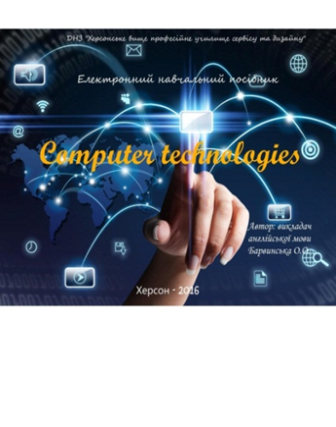 електронний навчальний посібник «Eating out»,  розроблений до теми  розділу програми «Харчування».електронний навчальний посібник «Painting», розроблений до теми  розділу програми «Живопис».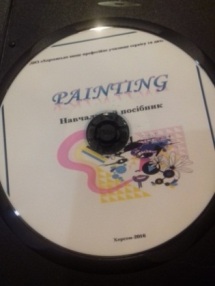 електронні навчальні посібники «Hairdressing» та «Manual for dressmakers», розроблені до теми  розділу програми «Робота і професія».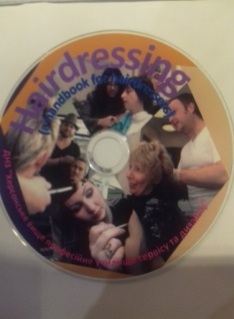 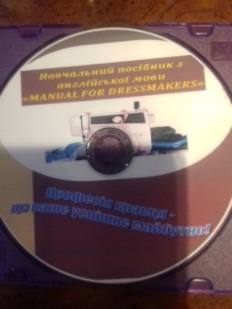 